الأعظم الأعظم أن استمع ما يوحى من شطر البلاء...حضرت بهاءاللهأصلي عربي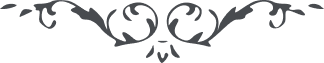 كتاب مبين - آثار قلم اعلى – جلد 1، لوح رقم (39)، 153 بديع، صفحه 226 – 227الاعظم الاعظمان استمع ما یوحی من شطر البلاء علی بقعة المحنة و الابتلاء من سدرة القضآء انه لا اله الا ان المسجون الفرید تنوح الاشیاء کلها بما ورد علی جمال القدم من الامم و انه بنفسه لیکون فی فرح مبین قد اخذنا باسمنا العلی الاعلی کأس البلاء و نشرب منها باسمی العزیز العلیم بالبلاء زینا الامر فی ملکوت الانشاء و الناس فی حجاب العظیم فی کل حین ورد علینا ما لا ورد علی احد من قبل و لکن الرحمة سبقت غضب الله المقتدر القدیر هل یقدر احد عن یمنعنا عما اردنا لا و رب الکرسی الرفیع لو وجدنا فی الدنیا خیرا او بقاء ما ترکناها لاعدائنا هذه کلمة تکفی عبادنا المتبصرین انتم یا احباءالله و اصفیائه ان اغتنموا ما بقی من ایامکم ایاکم ان تضیعوه فارقبوا الی الله و ما امرتم به ثم ابتغوا هذا الفضل الذی اشرق من افق العدل بسلطان مبین قل هذه شمس لا تمنعها السحاب و قمر لا یخسفه الحجاب و نور لا یمنعه سبحات الذین کفروا بالله الواحد المقتدر العلیم کم من عباد قاموا علینا بالظلم اخذناهم بقدرة من عندنا و جعلناهم من الهالکین این الذین سکنوا فی القصور و اتکأوا علی وسادة الغرور لعمری ارجعناهم الی القبور بحسرة مبین این من بنی الخورنق این الذی حارب مع الحق این الفرعون و جنوده و النمرود و عزه قد اخذناهم بعد الذی بعثنا الیهم من النبیین و المرسلین قل یا قوم ما غرکم بالله و بای جهة اعرضتم عن وجهه بعد الذی اتی بالحق بمجده الکبیر ما اراد لکم الا توجهکم الیه و تقربکم الی المنظر الکریم انتم اشتغلتم بالهوی و اعرضتم عما هو خیر لکم عن ملک الاخرة و الاولی اتقوا الله ثم ارحموا علی انفسکم و لا تتبعوا کل جبار اثیم انک یا ایها الناظر الی شطر الامر ان اهد الناس الی هذا الصراط المستقیم ثم الق علیهم الکلمة التی بها فصلنا بین الخلائق اجمعین ایاک ان تخمدک میاه الاعراض من الذینهم کفروا بالله مالک یوم الدین ان وجدت ظمأنا کن ماء له و ان وجدت جائعا فی عرفان الله نعمه بما نزلناه من سماء الاحدیة المائدة الابدیة لیعرف و یشکر ربه المقتدر العزیز الحکیم طوبی لک و لمن اقتصر الامور بذکر ربه و یدع الناس الی هذا المنظر المنیر و البهاء من لدنا علیک وعلی من معک من احبائی من لدن عزیز جمیل و الحمد لله رب العالمین